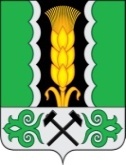 Российская ФедерацияРеспублика ХакасияАлтайский районАдминистрация Новомихайловского сельсоветаПОСТАНОВЛЕНИЕ«14» апреля 2023 год                                                                                                  № 27с. НовомихайловкаО введении  особого противопожарного режима в границах Новомихайловского сельсовета В соответствии с  пунктами 8, 9 части 1 статьи 14 Федерального Закона от 06.10.2003 года № 131-ФЗ «Об общих принципах организации местного самоуправления в Российской Федерации», статьями 4, 6, 19, 21, 30 Федерального Закона от 21.12.1994 года № 69-ФЗ «О пожарной безопасности» (с изменениями) и руководствуясь статьей 11 Федерального Закона от 21.12.1994  года № 68-ФЗ «О защите населения и территорий от чрезвычайных ситуаций природного и техногенного характера», Постановлением Правительства Российской федерации от 16.09.2020 года № 1479 «Об утверждении Правил противопожарного режима в Российской Федерации» (с изменениями), Законом Республики Хакасия от 28.06.2006  года № 34-ЗРХ «О пожарной безопасности», Постановлением Правительства Республики Хакасия от 12.04.2023 года № 281 «Об установлении особого противопожарного режима на территории Республики Хакасия», решением Комиссии по предупреждению и ликвидации чрезвычайных ситуации и обеспечению пожарной безопасности муниципального образования Алтайский район от 13.04.2023 года № 4, в целях обеспечения пожарной безопасности на территории Новомихайловского сельсоветПОСТАНОВЛЯЕТ:Ввести в границах Новомихайловского сельсовета особый противопожарный режим с 15.04.2023 года до 15.05.2023 года.Руководителям предприятий всех форм собственности, а также частным домовладельцам произвести очистку растительности, свалок мусора и твердых бытовых отходов на своей территории, в том числе на прилегающей территории.Запретить в период особого противопожарного режима разведение костров, сжигание мусора и сухой травянистой растительности на территории Новомихайловского сельсовета.В срок до 30.04.2023 года создать (обновить) противопожарные барьеры (минерализированные полосы) вокруг села Новомихайловка, а также Новомихайловского кладбища.Провести совместные профилактические мероприятия с участковым уполномоченным полиции, работниками администрации, социальными работниками в места проживания социально – неадаптированных лиц.Разработать комплекс мероприятий по обеспечению необходимым объемом воды для тушения пожаров в селе Новомихайловка.В целях контроля над противопожарной обстановкой и своевременного реагирования на складывающуюся обстановку с пожарами патрульно-маневренной группе организовать патрулирование территории, а также прилегающих территорий села Новомихайловка.Провести проверку имеющихся на территории Новомихайловского сельсовета источников наружного противопожарного водоснабжения.Провести ревизию имеющихся средств первичного пожаротушения, при необходимости, приобрести дополнительные средства для оснащения добровольных пожарных дружин, а также маневренных, патрульно-маневренных групп.Подготовить приспособленную водовозную и землеройную технику для возможного использования в тушении пожаров, проработав при этом вопрос с привлечением вышеуказанной техники частных владельцев.Уточнить порядок оповещения, сбора и привлечения населения к тушению пожаров, назначить ответственных лиц по организации и осуществлению этой работы.Активизировать проведение противопожарной пропаганды среди населения путем распространения листовок и памяток.Определить порядок привлечения сил и средств для тушения пожаров, в том числе на договорных отношениях.Разместить на сайте, пабликах Администрации Новомихайловского сельсовета информацию о введении особого противопожарного режима на территории Новомихайловского сельсовета, запретах и штрафных санкциях, применяемых в случае нарушения особого противопожарного режима.Контроль исполнения настоящего постановления оставляю за собой.Глава Новомихайловского сельсовета                                                    П. А. ЛавриновОб административной ответственности за нарушения в области пожарной безопасности (ст.20.4 КоАП РФ)Административная ответственность за нарушение требований пожарной безопасности, наступает по статье 20.4 Кодекса Российской Федерации об административных правонарушениях (далее – КоАП РФ), за исключением  случаев, предусмотренных статьями 8.32 и 11.16 КоАП РФ и частями 6, 6.1 и 7  ст. 20.4 КоАП РФ*.

*нарушение правил пожарной безопасности в лесах; на железнодорожном, морском, внутреннем водном или воздушном транспорте; повлекшее возникновение пожара и уничтожение или повреждение чужого имущества либо причинение легкого или средней тяжести вреда здоровью человека; повлекшее возникновение пожара и причинение тяжкого вреда здоровью человека или смерть человека; неисполнение производителем (поставщиком) обязанности по включению в техническую документацию на вещества, материалы, изделия и оборудование информации о показателях пожарной опасности этих веществ, материалов, изделий и оборудования или информации о мерах пожарной безопасности при обращении с ними, если предоставление такой информации обязательно).

Объектом административного правонарушения по статье 20.4 КоАП РФ являются общественный порядок и общественная безопасность.
Объективная сторона правонарушения по статье 20.4 КоАП РФ выражается в нарушении требований пожарной безопасности, противоправные деяния могут выражаться как в форме активных действий (нарушение), так и в форме бездействия (невыполнение) должностных лиц и граждан.
Субъектами данного правонарушения являются граждане; должностные лица, непосредственно отвечающие за обеспечение выполнения правил, норм и стандартов пожарной безопасности на вверенном им участке работы; лица, осуществляющие деятельность без образования юридического лица; юридические лица.

За совершение административного правонарушения, предусмотренного частью 1 статьи 20.4 КоАП РФ, лицо может быть подвергнуто административному наказанию в виде предупреждения или административного штрафа, по остальным частям статьи 20.4 КоАП РФ – административному штрафу или административному приостановление деятельности лиц, осуществляющих предпринимательскую деятельность, юридических лиц.

Так, для граждан действующая редакция ч.1 ст. 20.4 КоАП РФ предусматривает наложение административного штрафа на граждан в размере от 5 000 до 15 000 руб., должностных лиц в размере от 20 000 до 30 000 руб., на лиц, осуществляющих предпринимательскую деятельность без образования юридического лица, - от 40 000  до 60 000 руб.; на юридических лиц - от 300 000 до 400 000 рублей.

Федеральным закон от 28.05.2022 №141-ФЗ «О внесении изменений в Кодекс Российской Федерации об административных правонарушениях», вступившим в силу 08.06.2022 года, существенно увеличены размеры штрафов за нарушение правил пожарной безопасности, совершенное в условиях особого противопожарного режима*.

*В соответствии со статьей 30 Федерального закона от 21.12.1994 №69-ФЗ «О пожарной безопасности» устанавливается в случае повышения пожарной опасности решением органов государственной власти или органов местного самоуправления на соответствующих территориях.

Так, размер административного штрафа по части 2 статьи 20.4 КоАП РФ для граждан ранее составлял от 2 000 до 4 000 рублей, внесенными изменениями размер административного штрафа увеличен и составляет от 10 000 до 20 000  рублей. Новой редакцией абзаца 2 части 2 статьи 20.4 КоАП РФ штрафы для должностных лиц увеличены в два раза и составляют от 30 000 до 60 000 рублей. Юридическому лицу за совершение указанных правонарушений грозит административный штраф от 400 000 до 800 000 руб., лицам, осуществляющих предпринимательскую деятельность без образования юридического лица, - от 60 000 до 80 000 руб.

За повторное совершение административного правонарушения, предусмотренного частью 1 статьи 20.4 КоАП РФ, если оно совершено на объекте защиты, отнесенном к категории чрезвычайно высокого, высокого или значительного риска, и выражается в необеспечении работоспособности или исправности источников противопожарного водоснабжения, электроустановок, электрооборудования, автоматических или автономных установок пожаротушения, систем пожарной сигнализации, технических средств оповещения и управления эвакуацией людей при пожаре или систем противодымной защиты либо в несоответствии эвакуационных путей и эвакуационных выходов требованиям пожарной безопасности, предусмотрено административное наказание в виде административного штрафа на граждан в размере от 12 000 до 20 000 рублей; на должностных лиц - от 30 000 до 60 000 рублей; на лиц, осуществляющих предпринимательскую деятельность без образования юридического лица, - от 60 000 до 80 000 рублей или административное приостановление деятельности на срок до тридцати суток; на юридических лиц - от 400 000 до 800 000 рублей или административное приостановление деятельности на срок до тридцати суток.

Нарушение требований пожарной безопасности, повлекшее возникновение пожара и уничтожение или повреждение чужого имущества либо причинение легкого или средней тяжести вреда здоровью человека, влечет наложение административного штрафа на граждан в размере от 40 000 до 50 000 рублей; на должностных лиц - от 80 000 до 100 000 рублей; на лиц, осуществляющих предпринимательскую деятельность без образования юридического лица, - от 90 000 до 110 000 или административное приостановление деятельности на срок до тридцати суток; на юридических лиц - от 700 000 до 800 000 рублей или административное приостановление деятельности на срок до тридцати суток.

Нарушение требований пожарной безопасности, повлекшее возникновение пожара и причинение тяжкого вреда здоровью человека или смерть человека, влечет наложение административного штрафа на юридических лиц в размере от одного миллиона до двух миллионов рублей или административное приостановление деятельности на срок до девяноста суток.

В соответствии со статьей 28.3 КоАП РФ протоколы об административных правонарушениях, предусмотренных статьей 20.4 КоАП РФ, уполномочены составлять должностные лица органов, осуществляющих федеральный государственный надзор в области промышленной безопасности, федеральный государственный надзор в области безопасности гидротехнических сооружений, государственный горный надзор. Вместе с тем, протоколы могут быть составлены руководителями пожарно-спасательных подразделений федеральной противопожарной службы, созданных в целях организации профилактики и тушения пожаров, проведения аварийно-спасательных работ в населенных пунктах (территориальных подразделений федеральной противопожарной службы), и пожарно-спасательных подразделений федеральной противопожарной службы, созданных в целях организации профилактики и тушения пожаров, проведения аварийно-спасательных работ в закрытых административно-территориальных образованиях, особо важных и режимных организациях (специальных и воинских подразделений федеральной противопожарной службы).

В соответствии со статьей 23.34 КоАП РФ рассматриваются дела об административных правонарушениях, предусмотренных статьей 20.4 КоАП РФ, органами, осуществляющими федеральный государственный пожарный надзор. Дела об административных правонарушениях, предусмотренных частями 2.1, 6, 6.1 и 9 статьи 20.4 КоАП РФ, рассматриваются мировыми судьями в случаях, если орган или должностное лицо, к которым поступило дело о таком административном правонарушении, передает его на рассмотрение судье.